EARLY BIRD-AVAILABLE FROM 3PM ONWARDS-Choice of Sandwiches 								€6.00Available with Filling of your choice (1,5,6)Toasted Sandwiches 								€7.00Available with Filling of your choice (1,5,6)Soup of the Day 									€6.50Please ask your server, served with brown bread (1,5,6,7,9,11)Today’s Specials 									€17.95Please ask your server for today’s specials (allergens change daily)Chicken Curry 									€18.70Medium Spice Creamy Curry Sauce, Cubes of Chicken Breast, Baby Sweetcorn, Cashew Nut & Fresh Coriander, served with Scented Basmati Rice & Garlic Naan (1,6,7)Chicken Fajita Burrito								€17.50Marinated Chicken Breast Strips, Wok Fried Mixed Pepper, Slice Green Onions, Black Beans, Basmati Rice, Wrapped in a Floury Tortilla & Served with Hand Cut Chips (1,12)STARTERS-AVAILABLE FROM 4PM ONWARDS- Goats Cheese Tart									€8.00Goats Cheese & Roast Vegetable Puff Pastry Tart with Cranberry & Orange Relish (1,5,6)Gluten Free Version Available on Request Fisherman’s Basket									€9.00            Tempura Shrimp & Cod Bites Served with Salad Garnish, Green Pesto & Caper Mayonnaise 	(1,2,4,5,6) 	Garlic Mushrooms 									€8.00Golden Fried Mushrooms served with Salad & Garlic & Chive Mayo (1,5,6)Chilli Chicken Strips 									€8.00Chicken Strips with Sweet Chilli Mayo Dip & Seasoned Salad (1,5,6)Melon & Parma Ham Platter								€8.00Honeydew & Cantalope Melon Platter with Rosette of Parma Ham, Sorbet & Fruit Coulis MAINSRoasted Jerk Chicken								€19.70Marinated Split Roasted Half Chicken, Pickle Cabbages, Julienne Carrot & Cucumber Slaw, Cardamom & Clove Scented Basmati Rice, Lime & Coriander Sauce (12)Turkey Cordon Bleu 									€19.95Escallops of Turkey Breast, Stuffed with ‘Waldrons’ Honey Glaze Ham, St Kevin Brie, Coated with Gluten Free Breadcrumb, Hasselback Parsnip, Brussel Sprout & Red Wine & Cranberry Jus (5,6,12)Pan-Seared Atlantic Salmon 							€21.95		Seared Atlantic Salmon, Garlic & Sage Butter Asparagus, Butternut Squash Puree, Hasselback Rooster Potato & Dill Beurre Blanc (2,6,9)Pan- Fried ‘Herterich’ Pork Chop			 				€17.95Basted Pork Chop, Sesame Green Beans, Slightly Roasted Vine Tomato, Thyme & Rosemary Confit of Potato, Apple Cider & Honey Glaze (6,11,12)Buttermilk Chicken Burger 								€17.95Crispy Coated Butterfly Chicken Breast, Rocket Leaf, Beef Tomato, Feta Cheese, Chipotle Mayonnaise, Brioche Bun, served with Hand Cut Chips (1,5,6)Castlemine Farm Beef Burger 							€17.957oz Castlemine Farm Beef Mince, Pickle Cucumber, Swiss Cheese, Mustard Aioli, Green Lettuce, Tomato, Smokey Rasher, Onion Brioche Bun, Served with Hand Cut Chips (1,5,6,9,10)Fish & Chips										€18.70Crispy Coated Fresh White Fish, Tartare Sauce, Crust Parsley Peas & Served with Hand Cut Chips (1,2,6,13)8 OZ Sirloin Steak									€26.70Grilled 8oz Sirloin Steak, Tempura of Onion Rings, Baked Garlic Portobello Mushroom, Cognac & Black Pepper Sauce served with Hand Cut Chips (1,6,12)Vegan Butternut Squash & Cauliflower Curry					€16.95Mild Coconut Curry, Fresh Coriander, Fresh Ginger, Roasted Tomato & Butternut Squash, Cauliflower, Cashew Nut, Served with Poppadum, Cardamon & Clove Scented Basmati Rice (7)ALL OUR MENU ITEMS ARE SOURCED FROM LOCAL SUPPLIERSAND ARE FRESHLY PREPARED EACH DAY		Joe Campbell – Beef				Waldron’s Meats – Pork & Bacon		Castlemine Farm – Lamb, Beef & Pork 		Glancy’s – Vegetables		Fullards – Fruit & Vegetables 			Millhouse Farm – Organic Leaves		Herterich Butchers – Turkey & Beef 			Starcrest – Fish & Shellfish 		B&B Foods – Bacon & Pork Products SIDES	Julienne Carrot & Cucumber Slaw (5)						€3.50	Honeyglaze Hasselback Parsnip (6)							€3.50	Tempura of Onion Rings (1,5,6)							€3.50	Handcut Chips									€3.50	Potato of the Day (6)									€3.50	Potato & Vegetables (6)								€3.50	Cheese or Garlic Dip (5,6)								€1.00	Side Salad (10)									€3.50	Hasselback Rooster Potato (6)							€3.50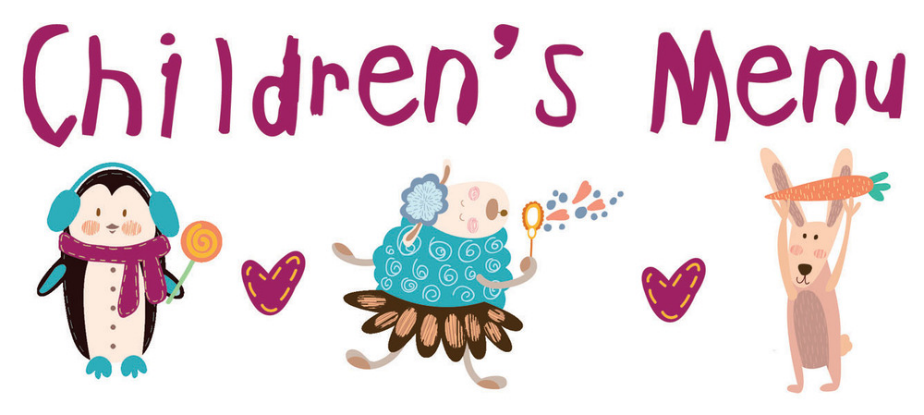 	Children’s Joint of the Day with Vegetables and Potatoes (6) 				€7.80	Mini Beef Burger * (1,5,6)								€7.30	Deep-Fried Chicken Goujons* (1,5,6) 							€7.30	*Served with a choice of French Fries or Potatoes 	Penne Pasta with Tomato Sauce (6)							€4.70	Vanilla Ice Cream with Chocolate Sauce (6)						€3.70	Warm Chocolate Muffin with Ice Cream (1,5,6)					€3.70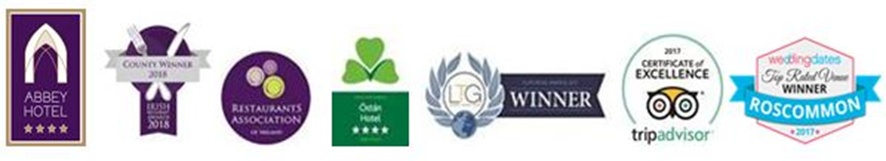 DESSERTS	Raspberry Ripple Cheesecake 							€7.80White Chocolate & Raspberry Ripple Cheesecake with a Berry Coulis & Vanilla Ice Cream (1,5,6)Sticky Toffee & Pecan Tartlet   							€7.80Baked Sticky Toffee Tartlet with Honeycomb Ice Cream & Butterscotch Sauce (1,5,6,7)Lemon Panna Cotta     								€7.80Lemon Scented Panna Cotta with Mulled Berry Compote, Raspberry Sorbet & Shortbread Biscuit (5,6) Gluten Free Version Available 	Cheeseboard										€9.00	A selection of Irish Cheeses served with savoury crackers, Apple, Grapes & Chutney (1,5,6,9,10)	 Gluten Free Crackers Available on RequestWe do our best to prepare dishes free of certain allergens on request.However, please note that our kitchen is not entirely allergen free and there may be small traces present.BEVERAGES	Tea				€3.00		Coffee				€3.00	Espresso			€3.00		Large Coffee			€3.40		Café Latte			€3.70		Mocha				€3.70	Double Espresso 		€4.00		Irish coffee 			€6.70	Cappuccino 			€3.20		Bailey’s Coffee			€7.00	Hot Chocolate 			€3.70		French Coffee 			€7.20	Speciality Teas		€4.00			Glass of House Red/White Wine						€6.80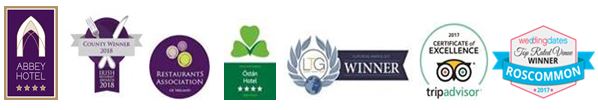 